PRZEDSZKOLE NR 69 W ZESPOLE SZKOLNO-PRZEDSZKOLNYM NR 10 WE WROCŁAWIUPROGRAM PROFILAKTYCZNY ŻYJ ZDROWO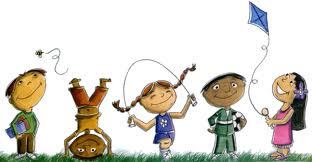 WROCŁAW 2014„ Ludzie nie będą mogli osiągnąć swego pełnego potencjału zdrowotnego,jeśli nie będą zdolni do kontrolowania wszystkich czynników,                   od których zależy zdrowie”.           Karta OttawskaZdrowie jest jedną z ważniejszych wartości w życiu człowieka. Dzieci, które rozpoczynają swoją przygodę z przedszkolem mają niejednokrotnie bardzo różnorodne nawyki wyniesione z domu.  Dotyczą one zarówno prawidłowego odżywiania, higieny, bezpieczeństwa, jak i aktywności fizycznej. Program profilaktyczny daje możliwość kształtowania i rozbudzania aktywności dzieci dla zachowania zdrowia własnego i innych. Przedszkole wraz z domem rodzinnym ma szansę stworzyć solidną bazę zdrowego stylu życia w przyszłości, a dziecko posiąść wiedzę o tym, co sprzyja, a co zagraża jego zdrowiu. Program profilaktyczny ,,Żyj zdrowo”, przeznaczony jest dla dzieci w wieku przedszkolnym.  Ma on na celu tworzyć warunki do kształtowania postaw i wartości, ułatwiać dzieciom dokonywanie wyborów, mających znaczenie dla ich obecnego i przyszłego życia, uświadamiać dzieciom zagrożenia, które mogą wystąpić w przedszkolu, domu, na drodze. Zadaniem programu  profilaktycznego jest również przygotowanie  dzieci  do tego, by potrafiły współżyć z innymi, poznały zasady dbania o własne zdrowie i bezpieczeństwo, aby w przyszłości promować i kształtować zdrowy styl życia.Program  profilaktyczny  jest zgodny z podstawą programową wychowania przedszkolnego i dotyczy następujących obszarów:Kształtowanie umiejętności społecznych dzieci: porozumiewanie się z dorosłymi
i dziećmi, zgodne funkcjonowanie w zabawie i w sytuacjach zadaniowych (1)Kształtowanie czynności samoobsługowych, nawyków higienicznych i kulturalnych. Wdrażanie dzieci do utrzymywania ładu i porządku (2)Wychowanie zdrowotne i kształtowanie sprawności fizycznej dzieci (5)Wdrażanie dzieci do dbałości o bezpieczeństwo własne i innych (6)CELE OGÓLNE:Promowanie zdrowego stylu życia.Kształtowanie u dzieci świadomej i czynnej postawy w dążeniu do zachowania zdrowia.Nabywanie przez dzieci właściwych nawyków higienicznych, żywieniowych.Rozwijanie aktywności ruchowej.Przestrzeganie zasad bezpieczeństwa.Cele szczegółowe: / dziecko / przestrzega zasad bezpieczeństwa,posiada wiedzę o tym , co sprzyja a co zagraża bezpieczeństwu, przestrzega podstawowych przepisów ruchu drogowego,potrafi korzystać z zabawek i sprzętu ogrodowego zgodnie z ustalonymi regułami bezpieczeństwa,przestrzega umów dotyczących bezpiecznej zabawy,nie przyjmuje niczego od nieznajomych,ma wykształcone nawyki higieniczno – kulturowe,ma rozwiniętą sprawność ruchową,zdrowo się odżywia,nie obawia się dentysty.Formy i metody realizacji zadań:Zabawy i inne rodzaje działalności pozwalające na rozwijanie własnej inicjatywyDziałania praktyczne Metoda informowania:      - opis                        - opowiadania                        - pogadanka.Metoda zachowań korzystnych dla zdrowia:                         - stawianie wymagań                         - współzawodnictwa                         - inspirowanie do podejmowania działań prozdrowotnych.Metoda utrwalania pożądanych zachowań zdrowotnychMetoda osobistego przykładuWycieczkiZabawy.Metody ewaluacji (narzędzia oceny skuteczności i jakości wykonywanych zadań):Ankiety dla rodzicówWytwory dziecięce – prace plastyczneScenariusze zajęćZdjęciaScenariusze przedstawień i inscenizacjiEgzemplarze gazetki „Słówko”ZADANIA:L.p.Zadanie do realizacjiFormy i metodyTermin realizacji1.Kształtowanie umiejętności zapobiegania i radzenia sobie w sytuacjach trudnych,bezpieczeństwo w życiu codziennym-poznanie zasad bezpiecznego poruszania się na terenie przedszkola, placu zabaw - bezpieczna droga do przedszkola – poznanie podstawowych zasad ruchu drogowego, spotkanie z policjantem - poznanie reguł współżycia w grupie w celu bezpiecznej zabawy z rówieśnikami - bezpieczne posługiwanie się przyborami codziennego użytku (nożyczki, sztućce) - rozumienie potrzeby zachowania ostrożności w kontaktach z osobami „obcymi” – próby znalezienia wyjścia z określonej trudnej sytuacji, poznanie numerów telefonów policji, straży pożarnej, pogotowia ratunkowego- kształtowanie czynnej postawy wobec zagrażającego niebezpieczeństwa własnego i innych (szkodliwość żartów w rodzaju: podstawianie nogi, wydawanie ostrych dźwięków w pobliżu ucha, upadek spowodowany odsunięciem krzesła, mocno rozbujana huśtawka itp.) - wycieczka do straży pożarnej – zdawanie sobie sprawy z niebezpieczeństw zabawy z zapałkami.* zabawy w ogrodzie* scenki rodzajowe*wykorzystanie przykładów z literatury, historyjek*spotkania z ludźmi dbającymi o nasze bezpieczeństwo*tworzenie sytuacji edukacyjnych ułatwiających dzieciom zapamiętywanie adresu, zamieszkania, telefonu, telefonów alarmowych*organizacja konkursów na temat zachowań w różnych sytuacjach*rozmowa na temat: ,, Jak postępować w niebezpiecznych sytuacjach?” na podstawie wiersza M. Przewoźniaka,, Krzyknij NIE”.*korzystanie ze środków komunikacji miejskiej*obserwowanie dorosłych uczestników ruchu drogowego i pojazdówIX – XII2.Kształtowanie nawyków i przyzwyczajeń higieniczno-zdrowotnych- prawidłowo myje ręce- samodzielnie korzysta z toalety- ma nawyk mycia rąk po wyjściu z toalety i przed każdym posiłkiem- ma świadomość zarażania się chorobami- rozumie, że niektóre przybory higieniczne musza być używane indywidualniePrzestrzeganie zasad higieny- przestrzega schludności w wyglądzie- samodzielnie korzysta z toalety- dba o schludny wygląd paznokci- myje się i codziennie zmienia bieliznę- prawidłowo myje zęby- zawsze ma przy sobie chusteczkę- rozumie potrzebę wizyt kontrolnych u specjalistów*nauka wierszy i piosenek o odpowiedniej tematyce *zabawy tematyczne*słuchanie zjawisk akustycznych*zagadki*działalność plastyczna*udział w konkursach przedszkolnych i między przedszkolnych*spotkanie z lekarzem pediatrą*turnieje związane z edukacją zdrowotną*wizyta w gabinecie pielęgniarki*odniesienie do postaci z literatury*rozmowy*metoda osobistego przykładu*film instruktażowy*spotkanie ze stomatologiem*konkurs ,,Zdrowy ząbek”IX – XI3.Propagowanie zdrowego stylu życia (fizycznego oraz psychicznego)- stosuje świadomie różne formy ruchu- pokonuje opór i lęk przed ćwiczeniami ruchowymi- wie, że systematyczne ćwiczenia chronią przed wadami postawy- rozumie co znaczy być wysportowanym- współdziała z rówieśnikami w zabawach i ćwiczeniachWyrabianie potrzeby sportu i ruchu- ubiera się adekwatnie do pogody i rodzaju zabawy- ma wpojoną zasadę codziennego przebywania na świeżym powietrzu- ma świadomość hartowania organizmu- prawidłowo wykonuje ćwiczenia ruchowe*udział w kampanii ,,trzymaj się prosto”*udział w gimnastyce korekcyjnej*zorganizowanie spotkania ze specjalistą – ortopedą*wykorzystanie gimnastyki W. Sherborne, Knilla, Labana*zaangażowanie rodziców - ,,Mamo, tato – ćwiczmy razem”*rozmowy w oparciu o literaturę, filmy, zdjęcia*działalność plastyczna *organizowanie zajęć ruchowych w sali i na powietrzu*spotkania z osobami uprawiającymi sport*zabawy integracyjne*zabawy z wykorzystaniem muzyki*zajęcia rytmiczne, taneczne*udział w zawodach sportowychX – III4.Wyposażenie w podstawowe wiadomości dotyczące zdrowia, zapoznanie z tym co sprzyja a co zagraża zdrowiu- chętnie spożywa zdrowe produkty: mleko, ciemne pieczywo- codziennie je warzywa i owoce- chętnie pija soki owocowe- przezwycięża niechęć do niektórych produktów- pamięta o myciu owoców i warzyw- wie, że nie należy jeść za dużo słodyczy- potrafi przygotować sałatkę warzywną lub owocową - wie, że niektóre produkty musza być przed zjedzeniem przetwarzaneWdrażanie do estetycznego spożywania posiłków- potrafi nakryć do stołu- posługuje się sztućcami podczas posiłków- kulturalnie zachowuje się przy stole- prawidłowo siedzi przy stole- korzysta z serwetki- używa zwrotów grzecznościowych – dziękuję, smacznego, itp.- zwraca uwagę na jakość zjadanych posiłków*scenki sytuacyjne*zabawy tematyczne*konkursy dla dzieci i rodziców ,,Od surówki, mądre główki”* wzbogacanie jadłospisu o zdrowe produkty*poznanie pracy kucharza*samodzielne przygotowywanie posiłków*konkursy plastyczne*współpraca z intendentem*pokaz nakrywania do stołu*odniesienie do postaci z literatury*występ Teatru*osobisty przykład*poznanie piosenek i wierszy o danej tematyce*odgrywanie scenekIX – VI